ПОЯСНЮВАЛЬНА ЗАПИСКА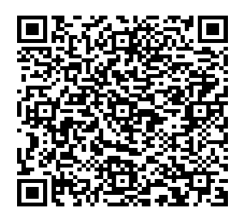 № ПЗН-45484 від 13.10.2022до проєкту рішення Київської міської ради:
Про надання КИЇВСЬКОМУ КОМУНАЛЬНОМУ ОБ'ЄДНАННЮ ЗЕЛЕНОГО БУДІВНИЦТВА ТА ЕКСПЛУАТАЦІЇ ЗЕЛЕНИХ НАСАДЖЕНЬ МІСТА «КИЇВЗЕЛЕНБУД» дозволу на розроблення проєкту землеустрою щодо відведення земельної ділянки у постійне користування для обслуговування та експлуатації парку відпочинку «Протасів Яр» на вул. Миколи Амосова у Солом'янському районі міста Києва
Юридична особа:*за даними Єдиного державного реєстру юридичних осіб, фізичних осіб-підприємців та громадських формуваньВідомості про земельну ділянку (кадастровий номер 8000000000:72:213:0038).	Обґрунтування прийняття рішення.На клопотання зацікавленої особи відповідно до статей 9, 123 Земельного кодексу України та Порядку набуття прав на землю із земель комунальної власності у місті Києві, затвердженого рішенням від 20.04.2017 № 241/2463, Департаментом земельних ресурсів виконавчого органу Київської міської ради (Київської міської державної адміністрації) розроблено проєкт рішення Київської міської ради.Мета прийняття рішення.Метою прийняття рішення є забезпечення реалізації встановленого Земельним кодексом України права особи на оформлення права користування на землю.Особливі характеристики ділянки.Стан нормативно-правової бази у даній сфері правового регулювання.Загальні засади та порядок отримання дозволу на розроблення документації із землеустрою визначено статтями 9, 123 Земельного кодексу України.Фінансово-економічне обґрунтування.Реалізація рішення не потребує додаткових витрат міського бюджету.Прогноз соціально-економічних та інших наслідків прийняття рішення.Наслідками прийняття розробленого проєкту рішення стане реалізація зацікавленою особою своїх прав щодо використання земельної ділянки.Доповідач: директор Департаменту земельних ресурсів Валентина ПЕЛИХ НазваКИЇВСЬКЕ КОМУНАЛЬНЕ ОБ'ЄДНАННЯ ЗЕЛЕНОГО БУДІВНИЦТВА ТА ЕКСПЛУАТАЦІЇ ЗЕЛЕНИХ НАСАДЖЕНЬ МІСТА «КИЇВЗЕЛЕНБУД» Перелік засновників (учасників)*КИЇВСЬКА МІСЬКА ДЕРЖАВНА АДМІНІСТРАЦІЯ
01044, м. Київ, Шевченківський район, ВУЛ. ХРЕЩАТИК, б. 36 Кінцевий бенефіціарний власник (контролер)* Відсутній Клопотаннявід 12.10.2022 № 564401877 Місце розташування (адреса):м. Київ, Солом'янський р-н, вул. Миколи АмосоваПлоща:2,7873 гаВид та термін користування:постійне користуванняВид використання:для обслуговування та експлуатації парку відпочинку «Протасів Яр» Наявність будівель  і споруд на ділянці:Земельна ділянка вільна від забудови. Наявність ДПТ:Детальний план території відсутній. Функціональне призначення       згідно з Генпланом:Відповідно до Генерального плану міста Києва, затвердженого рішенням Київської міської ради від 28.03.2002 № 370/1804, земельна ділянка за функціональним призначенням належить до території зелених насаджень загального користування (витяг з містобудівного кадастру, направлений листом Департаменту містобудування та архітектури виконавчого органу Київської міської ради (Київської міської державної адміністрації) від 12.10.2022 № 055-6938).На підставі рішення Київської міської ради від 26.04. 2007 № 503/1164 було внесено зміни до Генерального плану розвитку міста Києва, затвердженого рішенням Київської міської ради від 28.03.2002 № 370/1804, а саме переведено територію в межах, визначених містобудівним обґрунтуванням, з території зелених насаджень загального користування до території житлової і громадської забудови.Разом з цим рішенням Київської міської ради від 28.07.2020 № 59/9138 скасовані вказані зміни та переведено територію на вул. Миколи Амосова у Солом'янському районі м. Києва з території житлової і громадської забудови до території зелених насаджень загального користування. Правовий режим:Земельна ділянка належить до земель комунальної власності територіальної громади міста Києва. Розташування в зеленій зоні:На підставі рішення Київської міської ради від 14.07.2022                              № 4907/4948 земельна ділянка включена до переліку територій і об'єктів природно-заповідного фонду - заказник місцевого значення (таблиця 19) показників розвитку зеленої зони, затверджених пунктом 1 рішення Київської міської ради від 08.07.2021 № 1583/1624.Інші особливості:На підставі рішення Київської міської ради від 26.04.2007 № 503/1164 земельна ділянка була передана в оренду товариству з обмеженою відповідальністю «БОРА» для будівництва, експлуатації та обслуговування житлово-торговельного комплексу з паркінгом (зі змінами внесеними рішеннями Київської міської ради від 27.11.2008 № 694/694 та від 08.07.2010 № 1166/4604) (договір оренди земельної ділянки від 17.01.2012 № 24, термін дії до 16.01.2022). Рішення Київської міської ради про поновлення договору оренди не приймалось.Земельна ділянка сформована та зареєстрована в Державному земельному кадастрі з кодом виду цільового призначення 03.15 - для будівництва та обслуговування інших будівель громадської забудови, категорія земель – землі житлової та громадської забудови. Рішенням Київської міської ради від 14.07.2022                             № 4907/4948 земельну ділянку оголошено природною територією ландшафтним заказником місцевого значення «Протасів Яр».Зважаючи на положення статей 9, 122 Земельного кодексу України та пункту 34 частини першої статті 26 Закону України «Про місцеве самоврядування в Україні» (щодо обов’язковості розгляду питань землекористування на пленарних засіданнях) вказаний проєкт рішення направляється для подальшого розгляду Київською міською радою.Директор Департаменту земельних ресурсівВалентина ПЕЛИХ